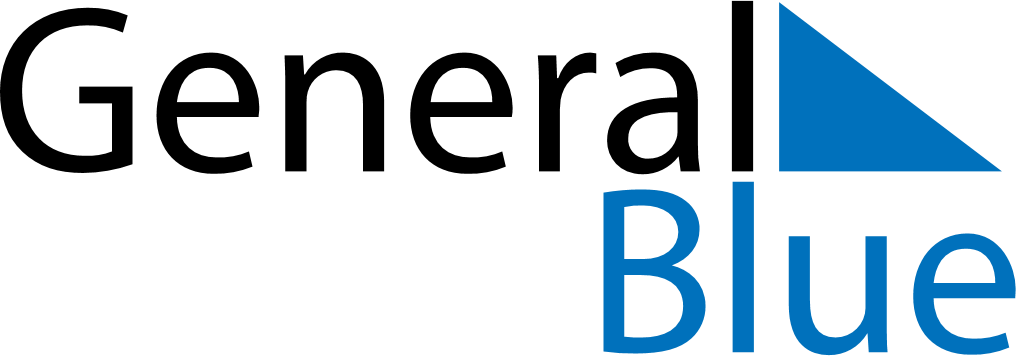 Weekly CalendarOctober 14, 2024 - October 20, 2024Weekly CalendarOctober 14, 2024 - October 20, 2024Weekly CalendarOctober 14, 2024 - October 20, 2024Weekly CalendarOctober 14, 2024 - October 20, 2024Weekly CalendarOctober 14, 2024 - October 20, 2024Weekly CalendarOctober 14, 2024 - October 20, 2024MONDAYOct 14TUESDAYOct 15WEDNESDAYOct 16THURSDAYOct 17FRIDAYOct 18SATURDAYOct 19SUNDAYOct 20